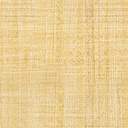 Quelques questions sur vos compétences actuelles et sur vos attentesNous sommes très reconnaissants de l’intérêt que vous portez à notre formation et ce questionnaire a pour objectif de répondre à vos attentes en estimant au mieux vos compétences initiales.Vos réponses à ce questionnaire seront traitées de manière confidentielle et uniquement pour l’usage décrit ci-dessus. Merci de renvoyer le fichier du questionnaire complété aux responsables scientifiques et pédagogiques du stage MM. Renaud Lachaize et Thomas Ropars à l’adresse : contact-formation-infra-cloud@framalistes.orgPouvez-vous décrire votre activité liée à cette inscription ainsi que vos attentes par rapport au stage ?Pouvez-vous décrire (brièvement) votre expérience par rapport aux pré-requis mentionnés dans la fiche de présentation de la formation ?-	Bases en programmation système et réseau-	Utilisation de systèmes Unix/LinuxAvec quel(s) langage(s) de programmation êtes-vous familier ? (Notamment Java, Python, C, scripts Bash)Avez-vous déjà de l’expérience (connaissances conceptuelles et/ou compétences pratiques) concernant le Cloud computing ? Dans l’affirmative, pouvez-vous donner quelques détails concernant les technologies et le(s) domaine(s) d’application concernés ?Souhaiteriez-vous faire les TPs sur votre propre ordinateur portable ? (Si tel est le cas, il vous faudra avoir les droits administrateurs sur votre machine)Merci d’indiquer ci-dessous toute question particulière (concernant le contenu ou l’organisation de la formation) ou toute précision que vous souhaiteriez apporter:« Ce questionnaire est facultatif. Le destinataire de ces données est le responsable scientifique de la formation à laquelle vous êtes inscrit(e) ou préinscrit(e) ; elles lui permettront d’adapter au mieux le programme de la formation à vos attentes et à celles des autres stagiaires. Elles seront détruites à la fin du stage. Pour plus d’informations concernant l’utilisation de vos données personnelles, veuillez consulter la notice « Données personnelles » disponible sur notre site internet. »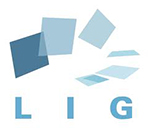 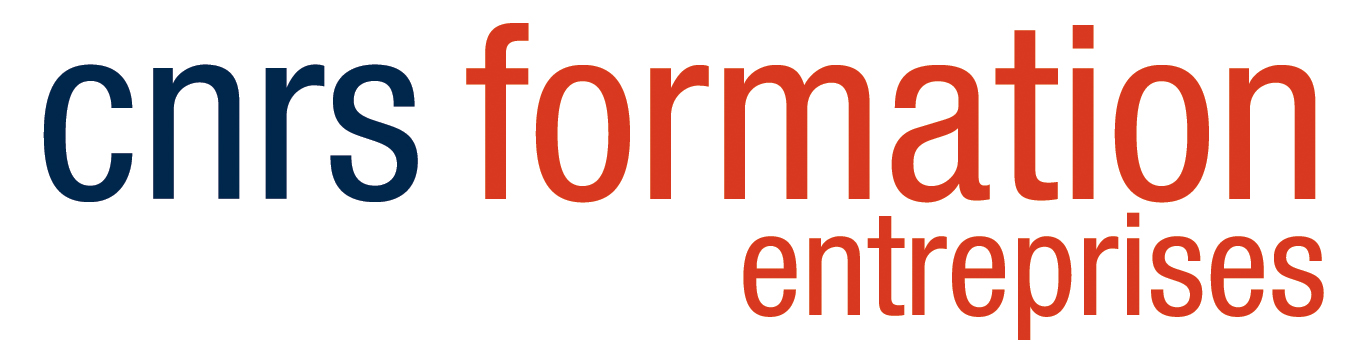 